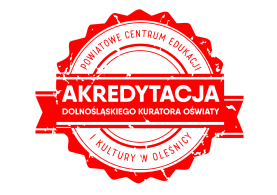 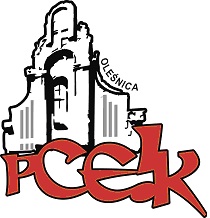 ZAPRASZAMY NA KURS DOSKONALĄCYKOD:  W42Adresaci:  Nauczyciele ubiegający się o awans na stopień nauczyciela mianowanegoCele:  	Pomoc nauczycielom  w realizacji zadań zaplanowanych w okresie   stażu  na stopień nauczyciela mianowanego.PROGRAM SZKOLENIA:● awans zawodowy w prawie oświatowym  ● konstruowanie planu rozwoju zawodowego   ● opracowanie sprawozdania z przebiegu i realizacji stażu    ● sztuka profesjonalnej prezentacji  ● praca komisji egzaminacyjnejTermin szkolenia –   27.11.2018 r.      godz. 16.00			 04.12.2018 r.      godz. 16.00			 11.12.2018 r.      godz. 16.00Czas trwania – 12 godzin dydaktycznych (3 x 4 godziny dydaktyczne)Osoba prowadząca  - Małgorzata Kinstler – konsultant PCEiK ds. awansu zawodowego, edukator, wieloletni doradca metodyczny, ekspert MEN ds. awansu zawodowego nauczycieli.UWAGA!Prosimy o zabranie ze sobą papierowej teczki.Osoby zainteresowane udziałem w formie doskonalenia prosimy o przesyłanie zgłoszeń do 22.11.2018 r. Zgłoszenie na szkolenie następuje poprzez wypełnienie formularza (załączonego do zaproszenia) i przesłanie go pocztą mailową do PCEiK. Ponadto przyjmujemy telefoniczne zgłoszenia na szkolenia. W przypadku korzystania z kontaktu telefonicznego konieczne jest wypełnienie formularza zgłoszenia w dniu rozpoczęcia szkolenia. Uwaga! Ilość miejsc ograniczona. Decyduje kolejność zapisów.Odpłatność:● nauczyciele z placówek oświatowych prowadzonych przez Miasta i Gminy, które podpisały z PCEiK porozumienie dotyczące doskonalenia zawodowego nauczycieli na 2018 rok oraz z placówek prowadzonych przez Starostwo Powiatowe w Oleśnicy –  60 złverte●  nauczyciele z placówek oświatowych prowadzonych przez Miasta i Gminy, które nie podpisały z PCEiK porozumienia dotyczącego doskonalenia zawodowego nauczycieli na 2018 rok, nauczyciele z placówek niepublicznych  – 200 zł*  w przypadku form liczących nie więcej niż 4 godziny dydaktyczne i realizowanych przez konsultanta/doradcę  metodycznego zatrudnionego w PCEiK.Wpłaty na konto bankowe Numer konta: 26 9584 0008 2001 0011 4736 0005Rezygnacja z udziału w formie doskonalenia musi nastąpić w formie pisemnej (np. e-mail), najpóźniej na 3 dni robocze przed rozpoczęciem szkolenia. Rezygnacja w terminie późniejszym wiąże się z koniecznością pokrycia kosztów organizacyjnych w wysokości 50%. Nieobecność na szkoleniu lub konferencji nie zwalnia z dokonania opłaty.